Unit 8 Review								Name___________________Part 1	Given , answer the following questions:If  and  is , what is ?If  and  and , what is If  and  and , what is ?Part 2 State the postulate that could be used to prove the triangles congruent.Solve the following 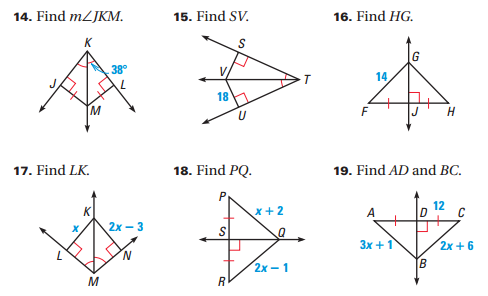 Part 3 Definitions. Make sure you know the following:SSS Congruence PostulateSAS Congruence PostulateASA Congruence PostulateAAS Congruence TheoremHL Congruence TheoremIsosceles Triangle TheoremConverse of Isosceles Triangle TheoremPerpendicular BisectorAngle BisectorSegment BisectorReflexive Property of CongruenceTransitive Property of CongruenceAlternate Interior Angles TheoremCorresponding Angles TheoremSSS Similarity Theorem SAS Similarity TheoremAngle Angle Similarity TheoremCPCTC – If two triangles are congruent, then their corresponding parts are ______________.Part 4 ProofsGiven  with 	      , and .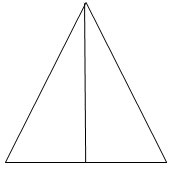 Prove .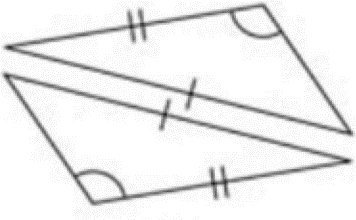 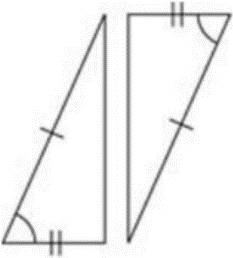 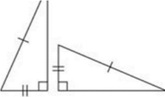 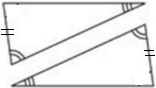 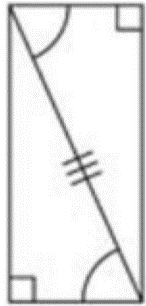 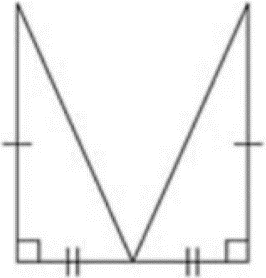 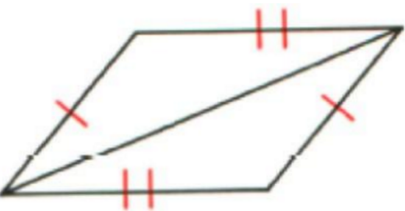 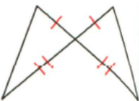 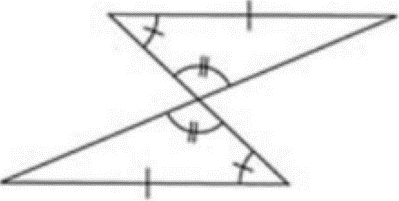 